Инструкция на запись на приём к врачу с помощью Единого портала Государственных услуг1. Зайти на Единый Портал Государственных Услуг по адресу www.gosuslugi.ru2.  Авторизоваться в личном кабинете (кнопка «ВХОД» в правом верхнем углу). Вводим свой СНИЛС и пароль в соответствующие поля.Если у Вас ещё нет учётной записи на портале Госуслуг, то необходимо её создать. Кнопка «РЕГИСТРАЦИЯ» находится в правом верхнем углу. Все инструкции будут предоставлены прямо на портале в ходе регистрации.3.  Перейти в раздел «Здоровье» или сразу выбрать «Запись к врачу».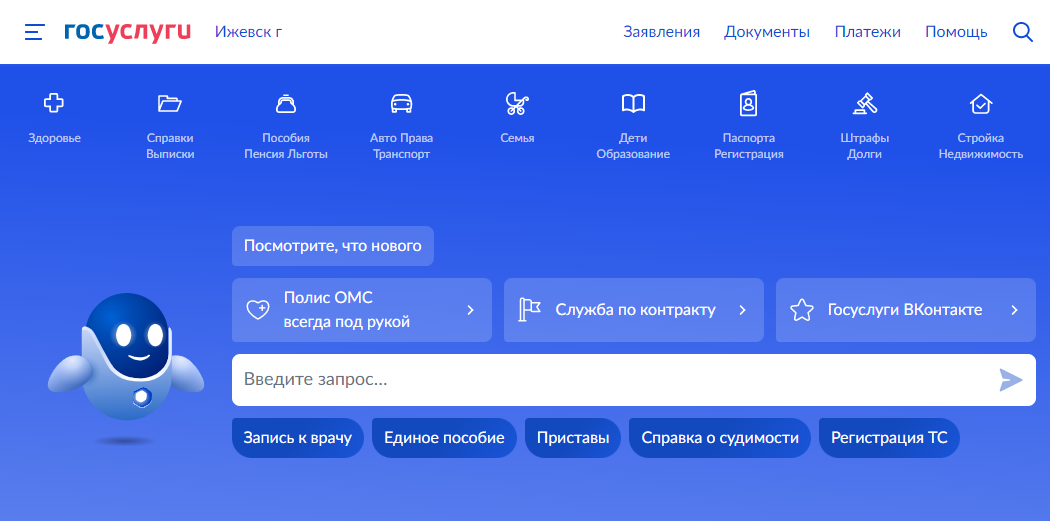 4. Выбираем кого мы хотим записать к врачу.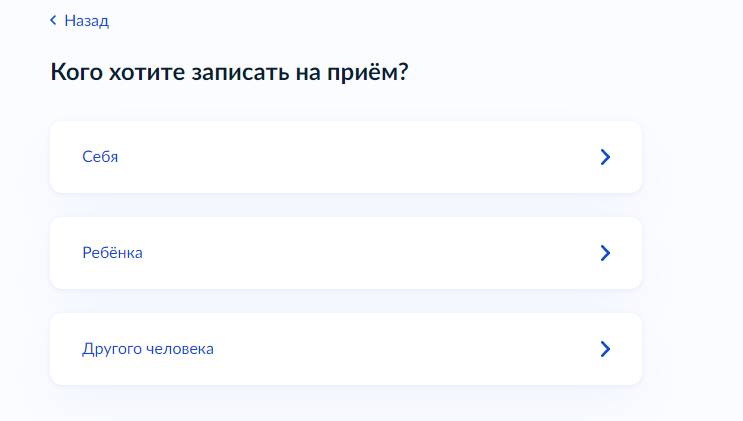 5. Выберите поликлинику и врача из доступных для самостоятельной записи или запишитесь к профильному специалисту по направлению .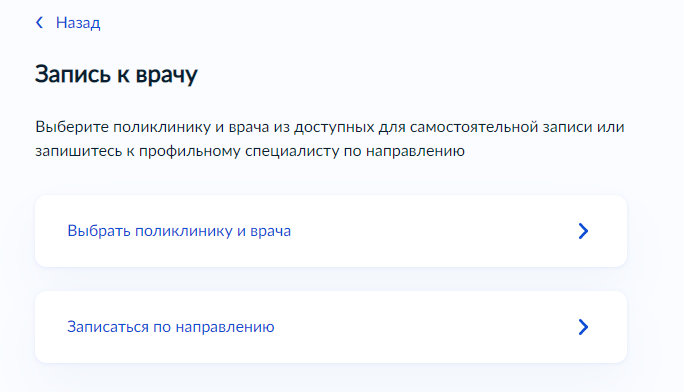 6. Выбираем медицинскую организацию для записи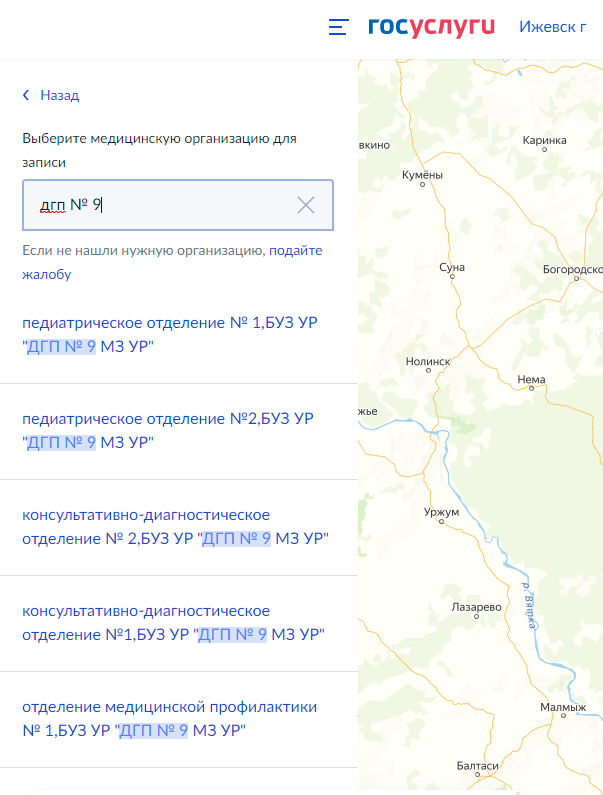 7. Выбираем нужного врача, дату и время желаемого приема.Нажимаем «Записаться к врачу»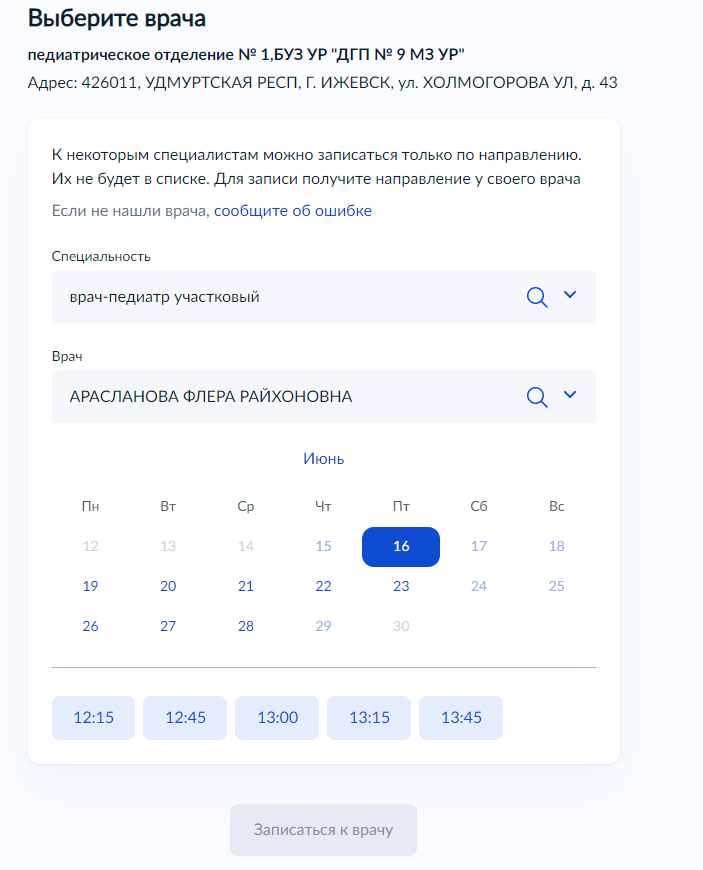 Поздравляю, вы записались на прием!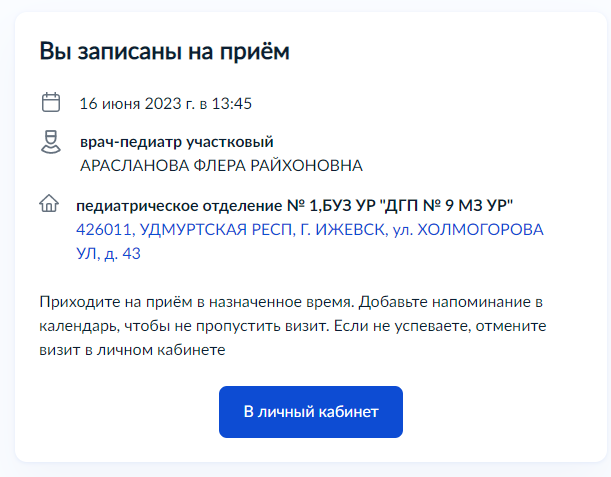 